Персональные данные выпускника: Хобби: Интерес к компьютерным, программным и техническим новшествам увлечение автомобилями, интересуюсь музыкой, компьютерной графикой.Жизненное кредо: Идти вперед, преодолевая новые трудности жизни.Дополнительные сведения:Стараюсь развивать себя во всех сферах жизни, получая разнообразный опыт. Имею водительское удостоверение категории В, С.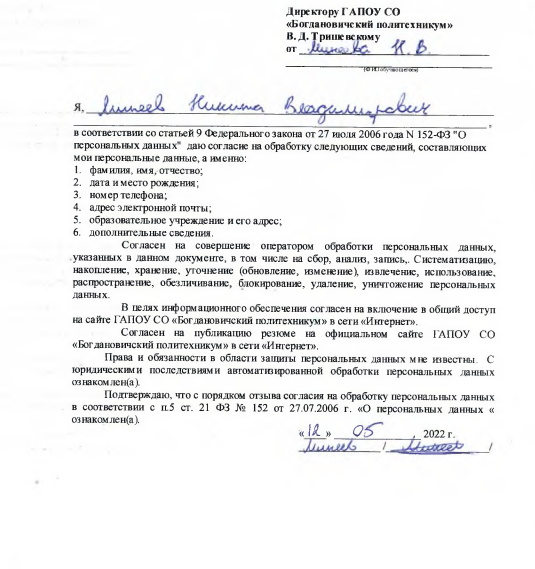 Ф.И.О: Минеев Никита Владимирович                          Дата рождения: 03.11.2002 г.Свердловская область, г. Богданович, Телефон:89521427278Адрес эл. почты: nik.mineev@2016yandex.ruУчебное заведение:ГАПОУ СО «Богдановичский политехникум»Специальность: "Техническое обслуживание  и ремонт автомобильного транспорта» Квалификация: Техник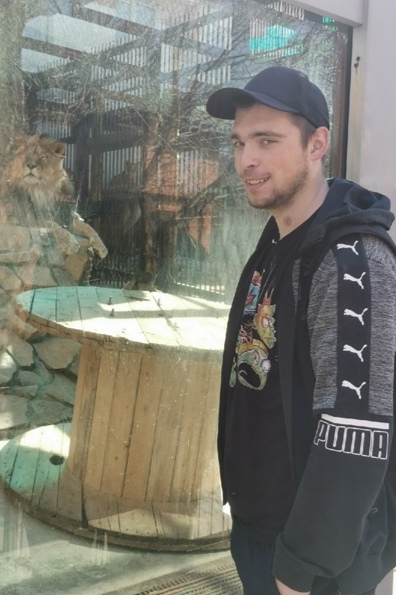 